Foodbank Referral Form 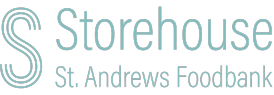 Fields with * Required This form can also be downloaded from the Storehouse website: https://www.storehousestandrews.comThis form entitles you up to 6 visits, after which you will need to complete another one of  these forms for another 6 visits. Where can I get my referral form signed? From a professional support service. The following list is not exhaustive, just some suggestions.Citizens Advice and Rights Fife (CARF): 0345 1400 095 (Mon-Fri 8:30-4)Home4good, Housing Advice Centre Cupar (free housing advice on any matter concerning housing and homelessness): 01334 659474HomeStart (support for families with children under 5 years): 158 South Street, KY16 9EQ (Mon-Fri AM), or phone 01334 477548Families and Children Team of Social Workers (based in Cupar): 01383 441177Health Visitors for patients registered with a GP practice at St Andrews Community HospitalWomen’s Aid (issues of domestic abuse): 0808 802 5555Cosy Kingdom (free and impartial energy and debt advice service available to all tenants and homeowners across Fife): 01592 807930 (Mon-Fri 10-3), or email info@cosykingdom.org.uk  Scottish Welfare Fund (provides a safety net for vulnerable people on low incomes by providing Community Care Grants and Crisis Grants): 0300 555 0265 (Mon-Fri 9-2:30)Families First (work with children and young people aged 5-16 years, and their families, with additional support needs: 01334 208086Kingdom Group Tenancy Support Services: 01592 630 922, or email tssteam@kha.scotSpeak to your local councillor (via Fife Council)What do I do with my referral form once it is signed? You can hand it in at one of our drop-in sessions, or the form can be emailed to storehouse@kingdomvineyard.com.For internal use only:1.2.3.4.5.6.Date*Client NameContact info (e.g. mobile number, email address, home address) Please tick the box if the client is happy to be contacted about extra events and last minute closures (email address must be included). 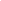 Please tick the box if the client is happy to be contacted about extra events and last minute closures (email address must be included). *No of people in household (adults/ children/infants*Reason for referralAny special requirements  (e.g. vegetarian,  cooking facilities etc.)Any other information*Name of person making referral*Contact info*OrganizationPosition*Signature of Referrer or Initials of Storehouse staff taking phone call